Contemporary Greece: History, Arts and Letters Erasmus B΄(Spring semester Code: Code 68ΘΣ41)Eclass: https://eclass.uoa.gr/courses/THEATRE481/ Introduction to Modern Greek History and Culture (History, Language,Literature, Museology, Theatre, Cinema, Music)SCHEDULE:1. Tuesday 12 March 2024: History, prof. Anna Karakatsouli2. Thursday 14 March 2024: History, prof. Anna Karakatsouli3. Tuesday 19 March 2024: Art-Museology, dr. Alexandra Tranta4. Thursday 21 March 2024: Art-Museology, dr. Alexandra Tranta5. Tuesday 26 March 2024: Music, assoc. prof. V. Koutsobina – Y. Tselikas6. Thursday 28 March 2024: Music, assoc. prof. V. Koutsobina – Y. Tselikas7. Tuesday 2 April 2024: Literature, assoc. prof. Thanassis Agathos,8. Thursday 4 April 2024: Literature, assoc. prof. Thanassis Agathos,9. Tuesday 9 April 2024: Theatre, assoc. prof. Georgia Varzelioti10. Thursday 11 April 2024: Theatre, assoc. prof. Georgia Varzelioti11. Tuesday 16 April 2024: Literature, prof. Kirki Kefalea12. Thursday 18 April 2024: Literature, prof. Kirki Kefalea13. Tuesday 23 April 2024: Theatre, assist. prof.  Katerina Diakoumopoulou14. Thursday 25 April 2024: Theatre, assist. prof.  Katerina DiakoumopoulouAttendance: mandatorySTUDENT EVALUATION:  Final Essay (5.000-8.000 words)Fill in the needed registration table and send it toGeorgia Varzelioti ( gvarzel@theatre.uoa.gr ) andKaterina Karra ( katkarra@theatre.uoa.gr )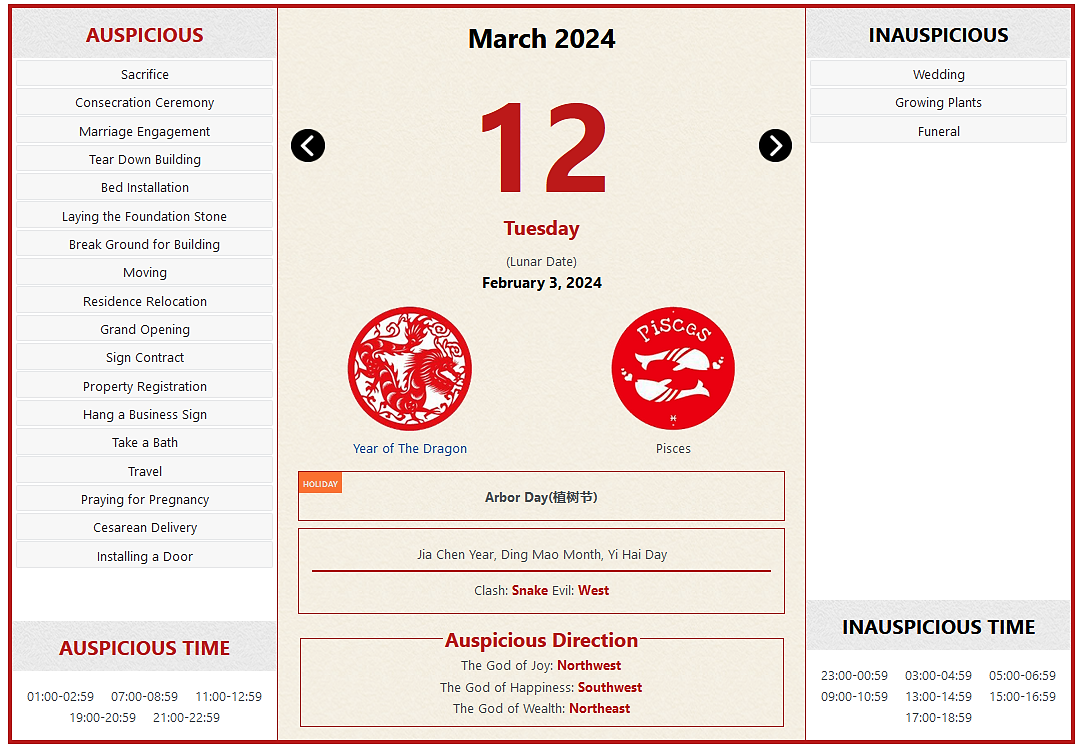 Registration Data TableERASMUS B', SS 2023/24Registration Data TableERASMUS B', SS 2023/24Full nameEmail AddressContact PhoneHome UniversityHost Department at NKUAAcad. Coordinator at NKUA (name & email)